ODISEJ NA OTOKU KIKLOPOV - kratka obnovaOdisej se je po končani trojanski vojni s svojimi tovariši vračal domov. Ker mu bogovi niso bili naklonjeni, je njegovo potovanje trajalo več let. Na poti so se mu zgodile hude preizkušnje. Ena izmed njih je tudi ta, o kateri govori ta pripoved. Odisej je s svojimi tovariši pristal na otoku Kiklopov. Ladjo so skrili v zaliv in odšli na ogled otoka. Želeli so si nabrati zalog hrane, da bi lahko nadaljevali pot domov. Blizu obale so našli vhod v votlino in kmalu ugotovili, da je to domovanje Kiklopa- pastirja Polifema. Ker gospodarja ni bilo doma, so se razgledali po votlini. Votlina je bila polna staj z živalmi, posod polnih mleka in sirotke. Veliko je bilo tudi hlebcev sira. Vsi so Odiseju prigovarjali, naj vzamejo zaloge hrane in se odpravijo naprej. Vendar jih Odisej ni ubogal - želel je spoznati Polifemovo gostoljubnost. Kmalu se je v votlino vrnil Polifem s svojo čredo. To je bil  kosmat velikan z zelo veliko glavo. Na sredi glave je imel eno samo velikansko oko. Ko je Polifem opravil molžo in zakuril ogenj, se je Odisej s svojimi tovariši ojunačil in se pokazal Polifemu. Ker je bil Odisej  popotnik, je mislil, da ga bo Polifem gostoljubno sprejel. A se je zmotil. Ni jim izrekel dobrodošlice, ampak je takoj pojedel dva mornarja. Zjutraj je Polifem spet odšel na pašo, za seboj pa zadelal vhod, da Odisej in tovariši niso mogli uiti. Čez dan se je Odisej domislil, kako lahko s tovariši uide. Naredil je dolgi kol in ga zakopal v gnoj. Z njim je želel velikana oslepiti. Ko se je zvečer velikan vrnil, je pojedel še dva mornarja. Napil se je močnega vina, ki mu ga je podaril Odisej, in nato zaspal. Sredi noči so ga Odisej in mornarji napadli, tako da je oslepel. Mornarje in sebe je Odisej privezal na trebuhe ovac in tako so mu lahko ušli, čeprav je velikan  ovce pretipal. Vendar  jih je pretipal samo  po hrbtih. Tako so Odisej in tovariši bili rešeni in lahko so odšli do ladje. Ker pa je Polifem bil zelo jezen, je preklel Odiseja in za pomoč prosil svojega očeta Pozejdona (bog morja). Pozejdon je Polifemovo molitev uslišal in zagrenil Odisejevo vrnitev domov. Na poti je  izgubil vse tovariše in  pot je bila dolga in naporna. 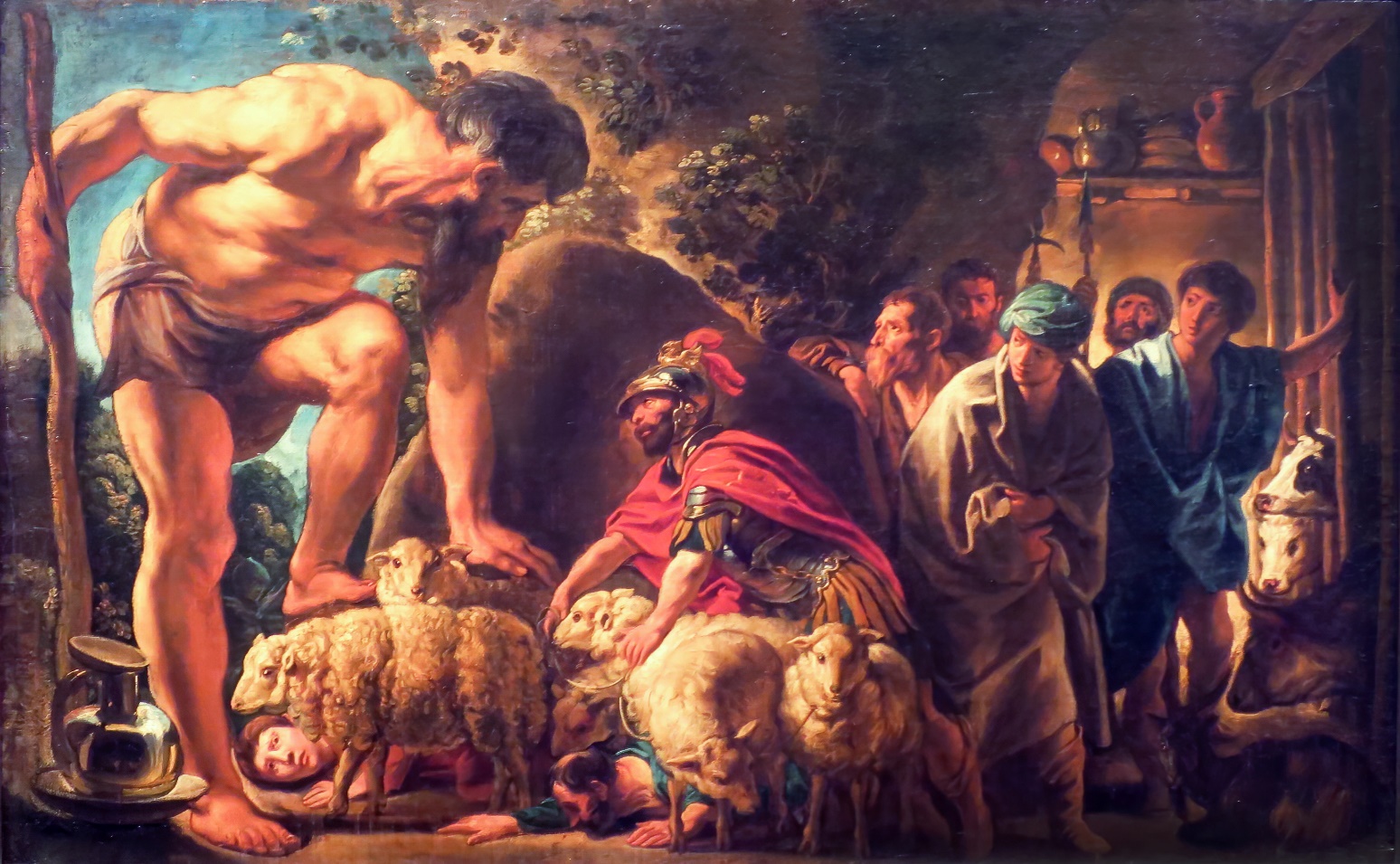 